Evidence:  nounDefinition: that which tends to disprove or prove something; proof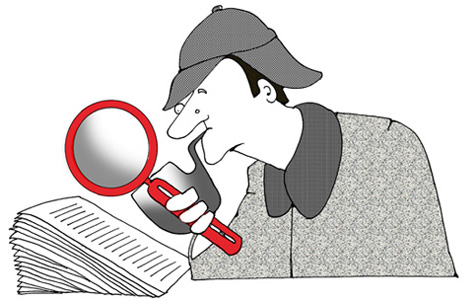 The Police searched the scene of the crime looking for evidence.When writing a constructed response, you must always provide evidence from the text to support your response.Her happiness was evident after Eve won the grand prize.